 Association of Change RingersGarment DetailsPlease send orders with cheque payable to “Mrs C H Kirby” to:Mrs C Kirby, 1 Watford Ave, Norwood Green, Halifax, HX3 8QL(Tel: 01274 698939 / Email: carolekirby@btinternet.com)For Electronic Payments please email for details.Prices correct as of 1st May 2023 but subject to changeUNISEX PREMIUM POLO SHIRT (RWHB100)	£22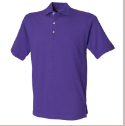 XS* 34”  S 36”   M 38/40”  L 42”  XL 44/46”  2XL 48”  3XL** 50/52”Black, Charcoal, Classic Red, Heather Grey, Lilac, Navy, Purple, Royal, Turquoise, White, Bottle Green, Fuchsia*XS Black, Navy and White only**3XL Black, Bottle, Classic Red, Heather Grey, Navy, Royal and White onlyWOMENS PREMIUM POLO SHIRT (RWHB121)	£22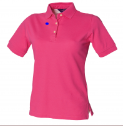 S 10  M 12  L 14  XL 16  2XL 18   Black, Navy, White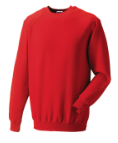 UNISEX CLASSIC SWEATSHIRT (RW7620)	£25XS 34/36" S 36/38" M 38/40" L 40/42" XL 42/44" 2XL 44/46" 3XL* 46/48" 4XL* 48/50"Black, Bright Red, Classic Red, French Navy, Light Oxford, Bottle Green, Burgundy, Bright Royal, Grey*Bottle Green, Bright Royal and French Navy only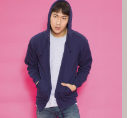 COTTON RICH ZOODIE (Full zip hoodie) (RWJH050)	£30S 36" M 40" L 44" XL 48" 2XL 52" 3XL* 56" 4XL* 60" 5XL* 64"Arctic White, Ash, Charcoal, Fire Red, Forest Green, French Navy, Hawaiian Blue, Heather Grey, Hot Pink, Jet Black, Kelly Green, New French Navy, Orange Crush, Oxford Navy, Purple, Red Hot Chilli, Royal, Sapphire Blue, Steel Grey, Sun Yellow Bottle Green, Burgundy * Heather Grey, New French Navy and Black onlyRight hand side pocket has small hidden opening for earphone cord feed and hidden ear phone loops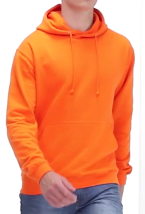 UNISEX HOODIE (RWJH001)	£30XS 34” S 36" M 40" L 44" XL 48" 2XL 52" 3XL* 56" 4XL* 60" 5XL* 64"Airforce Blue, Alien Green, Apple Green, Arctic White, Ash, Baby Pink, Brick Red, Burnt Orange, Candy Floss Pink, Charcoal, Cranberry, Desert Sand, Fire Red,  Forest Green, Gold, Hawaiian Blue, Heather Grey, Hot Chocolate, Hot Pink, Jade, Jet Black, Kelly Green, Lavender, Lime, Lipstick Pink, Magenta Magic, Moondust Grey, Moss, New French Navy, Olive, Orange Crush, Oxford Navy, Peppermint, Pinky Purple, Plum, Purple, Red Hot Chilli, Royal, Sapphire Blue, Sky, Steel Grey, Storm Grey, Sun Yellow, Vanilla Milkshake, Cornflour Blue, Sunset Red, True Violet, Turquoise Surf, Bottle Green, Burgundy, Denim, Sherbert Lemon, Spring Green, Deep Sea Blue, Tropical Blue, Nude, Ultra Violet* Heather Grey, Jet Black, New French Navy and Oxford Navy onlyDouble fabric hood with self-coloured cords. Kangaroo pouch pocket with small hidden opening for earphone cord feed.MICROFLEECE JACKET (RWHB850) 	£32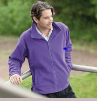 S 36  M 38/40  L 42  XL 44/46  2XL 48  3XL* 50/52Black, Charcoal, Classic Red, Heather Grey, Navy, Purple, Royal *Black and Navy only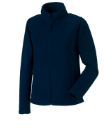 Full zip outdoor fleece (RW8700M)	£32XS 34/36" S 36/38" M 38/40" L 40/42" XL 42/44" 2XL 44/46" 3XL 46/48" 4XL 48/50"Black, Classic Red. Convoy Grey, French Navy, Bottle Green, Burgundy, Bright Royal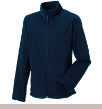 Womens Full Zip Outdoor Fleece (RW8700F)   £32XS 8  S 10  M 12  L 14  XL 16  2XL 18Black, Classic Red. Convoy Grey, French Navy, Bottle Green, Burgundy, Bright Royal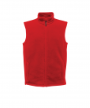 Microfleece Bodywarmer (RWRG185)  £24S 37/38"  M 39/40"  L 41/42"  XL 43/44"  2XL 46/48"Black, Classic Red, Deep Navy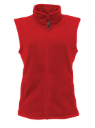 Womens Microfleece Bodywarmer (RWRG186) £248 10 12 14 16 18 20Black, Classic Red, Deep Navy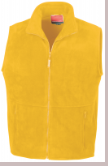 Active fleece bodywarmer (RWRE37A)   £26XS 35" S 38" M 41" L 44" XL 47" 2XL 50" 3XL 53"Black, Forest Green, Navy, Red, Royal, White, Yellow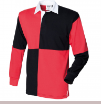 Quartered Rugby Shirt (RWFR02M)  £30S 34/36, M 37/39, L 40/42, XL 43/45, 2XL 46/48Black/Red, Navy/White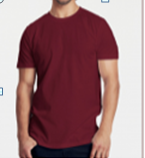 Fairtrade and Organic Mens Fit T-shirt (NT61001)  £16S 48cm, M 51cm, L 54cm, XL 57cm, 2XL60cm, 3XL 63cm, 4XL 67cm, 5XL 71cm(Sizes are half chest- Actual garment size)Ash, Black, Bordeaux, Brown, Charcoal, Green, Light Blue, Light Pink, Lime, Navy, Orange, Pink, Purple, Red, Royal Blue, Sand, Sapphire Blue, Sport Grey, Teal, White, Yellow, Military Green, Dark Heather, Bottle Green, Okay Orange, Dusty Purple, Dusty Yellow, Nature, Dusty Mint, Dusty Indigo.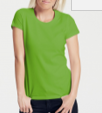 Fairtrade and Organic Ladies Fit T-shirt (NT81001)  £16XS 41cm, S 44cm, M 47cm, L 50cm, XL 53cm, 2XL 56cm(Sizes are half chest- Actual garment size)Ash, Black, Bordeaux, Brown, Charcoal, Green, Light Blue, Light Pink, Lime, Navy, Orange, Pink, Purple, Red, Royal Blue, Sand, Sapphire Blue, Sport Grey, Teal, White, Yellow, Military Green, Dark Heather, Bottle Green, Okay Orange, Dusty Purple, Dusty Yellow, Nature, Dusty Mint, Dusty Indigo.Fairtrade & Organic Mens Long Sleeve T (NT61050)  £20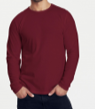 S 48cm, M 51cm, L 54cm, XL 57cm, 2XL60cm, 3XL 63cm (Sizes are half chest- Actual garment size)Black, Bordeaux, Green, Navy, Red, Royal, Sapphire Blue, Sport Grey, White, Yellow, Military Green, Dark Heather, Bottle Green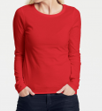 Fairtrade and Organic Ladies L/S T-shirt (NT81050)  £20XS-40cm, S-43cm, M-46cm, L-49cm, XL-52cm, 2XL-55cm(Sizes are half chest- Actual garment size)Black, Bordeaux, Green, Navy, Red, Royal, Sapphire Blue, Sport Grey, White, Yellow, Military Green, Dark Heather, Bottle Green